Publicado en  el 21/10/2015 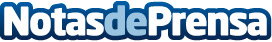 El Ministerio de Industria, Energía y Turismo y la Biblioteca Nacional de España colaboran en la conservación del patrimonio digital españolDatos de contacto:Nota de prensa publicada en: https://www.notasdeprensa.es/el-ministerio-de-industria-energia-y-turismo-y_2 Categorias: Nacional Literatura E-Commerce http://www.notasdeprensa.es